‘Local Heroes’ - Australia Day Community Service Awards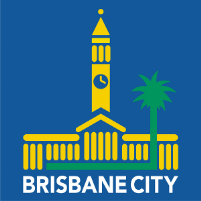 2023 Nomination Form PurposeTo recognise the extraordinary contribution of volunteers, our local heroes, who have worked tirelessly to support our community during and following the flood event in February/March 2022.EligibilityThe Awards are open to volunteers living in or active members of a community group based in Tennyson Ward and/or Moorooka Ward in the Brisbane City Council area. The Awards recognise the work of volunteers whose selfless efforts have helped to improve the lives of others and/or those who have helped to build community spirit, resilience and identity in our local area during and following the 2022 flood. Up to ten people will be recognised annually. NominationsOpen -	Friday, 26 August 2022	Close -   	Friday, 16 December 2022Submit entries to - tennyson.ward@bcc.qld.gov.au and/or moorooka.ward@bcc.qld.gov.au  Recipients announced - Thursday 26 January 2023 at the Australia Day 2023 Pool Party, Oxley Bowls Club, Englefield Rd, Oxley.Nomination FormYou may add supporting material no longer than 2 or 3 pages, including any photos, to your nominationNOMINEE’S DETAILSNOMINEE’S DETAILSNOMINEE’S DETAILSNOMINEE’S DETAILSNOMINEE’S DETAILSNOMINEE’S DETAILSNOMINEE’S DETAILSNOMINEE’S DETAILSNOMINEE’S DETAILSNOMINEE’S DETAILSNOMINEE’S DETAILSFirst Name: First Name: First Name: Last Name:Last Name:Address:Address:Suburb:Phone:Email:Email:Email:Reason for nomination (250-500 words):Reason for nomination (250-500 words):Reason for nomination (250-500 words):Reason for nomination (250-500 words):Reason for nomination (250-500 words):List of volunteer community work and/or membership and or positions:List of volunteer community work and/or membership and or positions:List of volunteer community work and/or membership and or positions:List of volunteer community work and/or membership and or positions:List of volunteer community work and/or membership and or positions:List of volunteer community work and/or membership and or positions:List of volunteer community work and/or membership and or positions:List of volunteer community work and/or membership and or positions:List of volunteer community work and/or membership and or positions:List of volunteer community work and/or membership and or positions:List of volunteer community work and/or membership and or positions:NOMINATOR’S DETAILSNOMINATOR’S DETAILSNOMINATOR’S DETAILSNOMINATOR’S DETAILSNOMINATOR’S DETAILSNOMINATOR’S DETAILSNOMINATOR’S DETAILSNOMINATOR’S DETAILSNOMINATOR’S DETAILSNOMINATOR’S DETAILSNOMINATOR’S DETAILSFirst Name: First Name: First Name: Last Name:Last Name:Address: Address: Suburb:Phone:Email:Email:Email: